Année scolaire 2018-2019
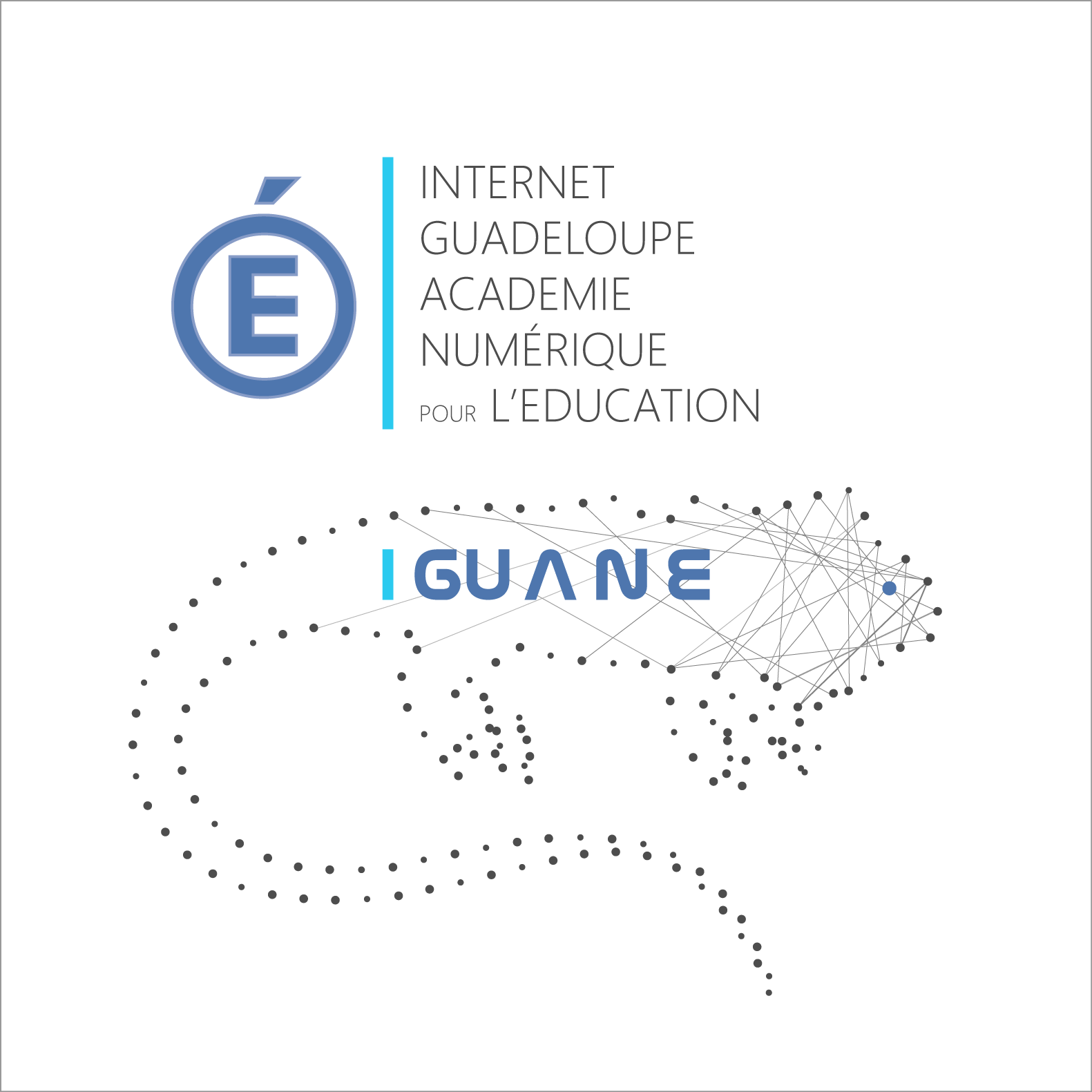 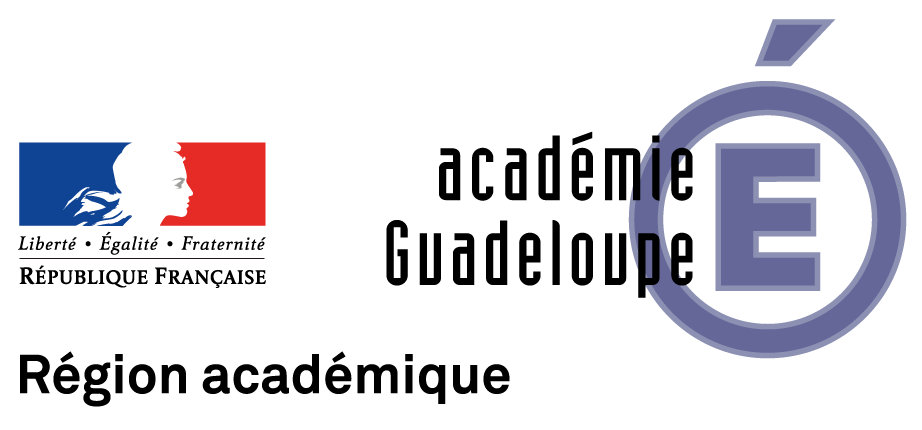 Annexe notice  Incubateur académiqueFiche-projet Appel à propositions 2018-2019Incubateur académiqueA envoyer par voie électronique en format PDF à ce.dane@ac-guadeloupe.fr pour le vendredi 16 novembre 2018 dernier délai, sous le couvert du Chef d’établissement et/ou de l’IEN, avec en pièces jointes (jusqu’à 3 MO ou en suivant un lien), les annexes éventuelles.Pour toute information complémentaire, merci de bien vouloir contacter  Thomas DELESSE, thomas.delesse@ac-guadeloupe.fr, (T. 0690 57 38 44) chargé de mission Incubateur académique, qui assure en outre une permanence au collège du Raizet le mercredi matin de 9 h 00 à 12 h 00.Date, cachet et signature du Chef d’établissement et/ou de l’IEN Cadre grisé réservé à l’incubateurCadre grisé réservé à l’incubateurType projetAccompagnement envisagé Etablissement   (dénomination/commune)Nom et contact du Chef d’établissement et/ou du directeur d’écoleNom et contact du référent pédagogique du projetNiveau(x) concernésIntitulé du projetContextePréciser le contexte dans lequel se déploie le projet : s’agit-il d’une reconduction (si oui préciser l’opération déjà financée) ; s’intègre-t-il dans un projet global (si oui présenter le de manière synthétique en précisant notammentson coût et ses modalités de financement), etc.Objectif(s) du projetBénéficiaires du projetPréciser le(s) public(s) cible(s) et quantifier- le(s) (ex. 50 jeunes accompagnés, niveau scolaire, établissements, etc.)Action(s) développée(s)Préciser toutes les actions qui vont être développées par le projet.Acteurs du projetPréciser tous les intervenants dans le projet, la constitution nominale de l’Equipe opérationnelle qui va gérer le projet.PartenairesPréciser s’il s’agit d’un partenaire interne ou externe et son domaine d’interventionCalendrier prévisionnelPréciser la durée du projet et le calendrier prévisionnel.Périmètre géographique, territoire(s) concerné(s)Préciser les lieux de réalisation et l’impact géographiquede l’opérationCommunication interneLa communication interne envisagée sur le projet : cible, moyen (Intranet, lettre d’information)Communication externePoint(s) de vigilanceRésultats attendus en termes qualitatifs et quantitatifsIndicateurs de résultatN.B. Un rapport annuel est attendu en fin de projet ou bien une fois par an dans le cas de projets pluri-annuelsLogistiqueIndiquer le matériel nécessaire, salles, moyens de transport, moyens humains (encadrement)PLAN DE FINANCEMENT PREVISIONNEL (si nécessaire)Indiquez le cas échéant dans ce tableau les financements acquis ou en cours de négociation : montants et origine Pour les dépenses, détaillez les postesPLAN DE FINANCEMENT PREVISIONNEL (si nécessaire)Indiquez le cas échéant dans ce tableau les financements acquis ou en cours de négociation : montants et origine Pour les dépenses, détaillez les postesDépensesRessources